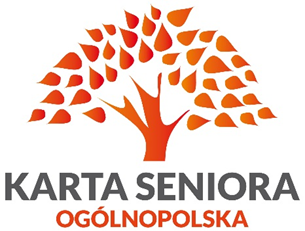 ZGŁOSZENIE DLA PARTNERAOGÓLNOPOLSKIEJ KARTY SENIORAWYBÓR PAKIETU (formularz zgłoszeniowy stanowi podstawę do zapłaty)*PAKIET PODSTAWOWY 240 zł netto**PAKIET ROZSZERZONY 350 zł netto**PAKIET EXTRA 560 zł netto**